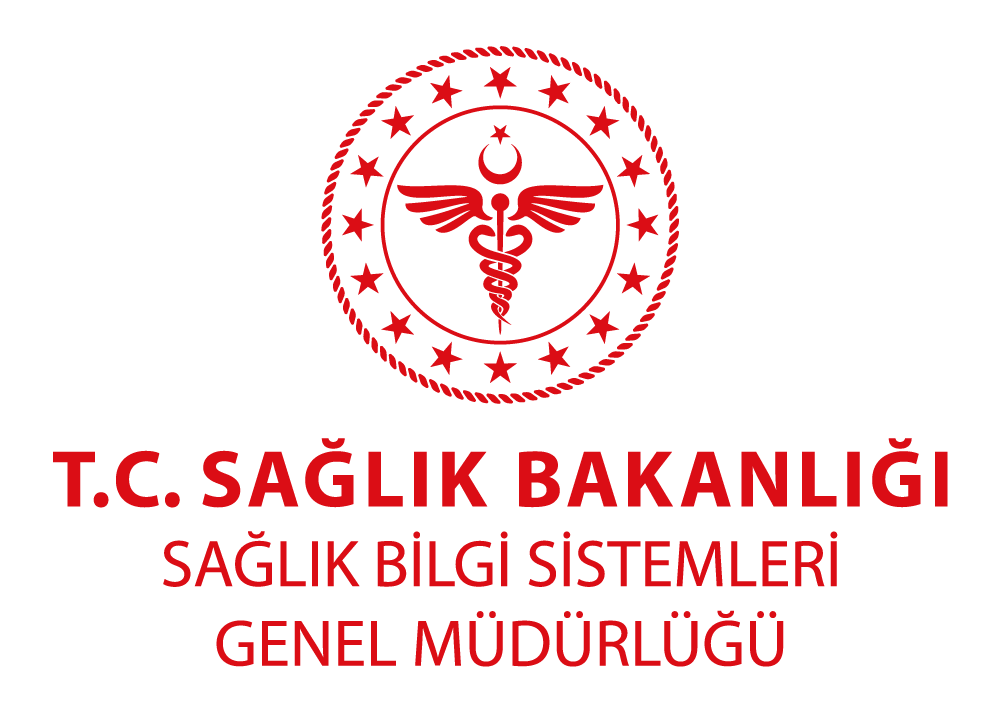 Sistem Yönetimi ve Bilgi Güvenliği Dairesi BaşkanlığıWINDOWS SIKILAŞTIRMA(HARDENING) KONTROL LİSTESİ V.1.018.12.2019ÖZETBu dokümanda Siber Olaylara Müdahale Ekibi tarafından hazırlanmış olan Windows işletim sistemine güvenli kontrol listesi yer almaktadır.Windows işletim sistemi kurulumlarında ve kurulumdan sonra sistemin/sunucunun daha güvenlik olması için kontrol listesi yer almaktadır. Bu önlemler sisteminize gerçekleştirilebilecek dış ve iç saldırılara karşı korunmasında gereken en önemli bileşenlerden biri durumundadır.Windows Sıkılaştırma (Hardening) Kontrol ListesiNoWindows Sıkılaştırma (Hardening) Kontrol ListesiYapıldıYapılmadı1Destek verilmesi durdurulan Windows işletim sistemleri kullanılmalıdır ve eskiler yenileri ile güncellenmelidir.2Bilgisayar/Sunucu başlangıcında yetkisiz değişiklikleri önlemek için BIOS alanına parola getirilmelidir.3Otomatik güncelleştirmeler belirli aralıklarla kontrol edilerek gerekli testlerden sonra güncellemeler yapılmalıdır4Güncellemeler ve güvenlik yamaları için SSCM ya da WSUS kullanılmalıdır.5Hiyerarşiyi takip edecek listeler oluşturulmalıdır (Excel, vb.)6Sunucuların/bilgisayarların yönetimi için kurulumdan sonra Active Directory üzerine dahil edilmelidir.7Sunucular arasında iletişim kurulacaksa IPsec gibi VPN teknolojileri kullanılmalıdır.8Parola güvenliğini sağlamak amacı ile 180 günde bir parola değiştirmeye zorlanmalıdır.9Parola uzunluklarını minimum 12 karakter olacak şekilde ayarlayın10Sunucularda 15 dakikada 5 kez geçersiz parola denemesi yapılırsa hesabı devre dışı bırakılmalıdır.11Bilgisayarların giriş loglarını (Logon Event) belirli aralıklarla takip edilmelidir.12Sunucular/bilgisayarlar üzerinde kullanılan 3.parti yazılımların güvenlik güncelleştirmelerini mutlaka gerçekleştirilmelidir.13Ataklara karşı koymak için sunuculara/bilgisayarlara lisanslı bir antivirüs(ücretsiz olan Windows Defender)  kurulmalıdır.14Sistemde yüklü olan antivirüs uygulaması ile belirli aralıklarla tarama işlemi gerçekleştirilmelidir15Sistemde log tutmayı aktif hale getirilmelidir.(kritik suncular vb.)16Güvenlik duvarı kullanımına özen gösterilmelidir, ihtiyacınız olmasa bile güvenlik duvarını açılmalıdır.17Kullanılmayan portlara erişimleri kalıcı olarak kapatılmalıdır.18RDP bağlantısı yapılacaksa mutlaka dışarıdan SSL-VPN üzerinden erişime izin verilmelidir. 19Sunucunun dışarı bağlantısı (RDP, SSH, SMB) olmamalıdır. Uzak masaüstü bağlantılarında IPSEC gibi VPN teknolojileri kullanın20Sunucuda kullanılmayan bütün özellikleri devre dışı bırakın (yazıcı sunucusu, yazıcı paylaşımı, dosya paylaşımı)21Sunuculardaki kimlik avı saldırılarına karşı korumak için sunucudaki gereksiz tüm e-posta istemcilerini kaldırılmalıdır.22Kullanıcı hesap denetimini etkinleştirin ve kuralları operatörlere göre düzenlenmelidir23Web sunucusu üzerinde kullanılacak bütün web sitelerinde TLS kullanımına özen gösterilmelidir.24Yedekleme için en az iki DNS sunucusu ve komut isteminden nslookup kullanarak çift onay ad çözümlemesi yapılandırılmalıdır.25Sunucunun, istediğiniz adla birlikte DNS’de geçerli bir A kaydının yanı sıra geriye doğru aramalar için bir PTR kaydının olduğundan emin olunmalıdır.26Sunucuda eğer IPv6 kullanılmayacaksa interface üzerinden kalıcı olarak devre dışı bırakılmalıdır.27İhtiyacınız olan her şeyin kurulu olduğundan emin olunmalıdır.28İhtiyacınız olmayan her şeyi kaldırın. Bu şekilde sunucunun/bilgisayarın saldırı yüzeyini gereksiz yere arttırmamış olur.29Sunucuda/bilgisayarda varsayılan olarak yüklü gelen gereksiz uygulamaları kaldırın30Windows oturum açmalarını ve kerberos güvenliğine dayalı çeşitli diğer işlevler tamamen aksayacağından dolayı NTP kullanımına özen gösterilmelidir.31Powershell ve SSH gibi diğer uzaktan erişim mekanizmaları eğer kullanılacaksa sadece SSL-VPN üzerinden kullanılacak şekilde ayarlanmalıdır.32Şifrelenmemiş protokoller kullanılmamalıdır (Telnet, FTP)33Mümkünse dosya yükleme işlemlerini FTP yerine SFTP üzerinden gerçekleştirilmelidir.342003, 2005 ve 2008 gibi eski sürümlerde bulunan servisleri özellikle kontrol edin, gerekli olmayanları kapatın. Kullanılacak uygulama varsa ağdan izole edilerek çalıştırılmalıdır.35Bilgisayar yeniden başlatma gibi durumlar için önemli servisleri otomatik olarak başlayacak şekilde ayarlanmalıdır.36Kurtarma konsoluna otomatik yönetimsel oturum açmayı devre dışı bırakılmalıdır.37Alternatif medyadan izinsiz olarak önyükleme yapılmasını önlemek için aygıt önyükleme sırasını yapılandırılmalıdır.38Misafir hesaplarını devre dışı bırakılmalıdır.39“everyone” olarak geçen izinleri gerekmedikçe asla kullanılmamalıdır.40Anonim SID ve Ad çeviri özelliğini devre dışı bırakılmalıdır.41Kullanılmayan kullanıcı hesaplarını belirlenip devre dışı bırakılmalıdır veya silinmelidir.42Sunucuda Ncacn_ip_tcp deaktif edilmelidir.43TCP/IP üzerinden NetBIOS’u devre dışı bırakılmalıdır.44Herhangi bir paylaşımın anonim olarak yetkisiz erişilmesine izin verilmemelidir.45Yerel Sistemin NTLM için bilgisayar kimliğini kullanmasına izin verilmelidir.46Ağda daha güvenli bir bağlantı için LAN Manager kimlik doğrulama seviyesini sadece NTLMv2’ye izin vermek ve LM ile NTLM’yi reddetmek için ayarlanmalıdır.47NTFS veya BitLocker ile yerleşik dosya şifrelemesini etkinleştirilmelidir.48Kurulacak işletim sistemleri lisanslı olmalıdır. Windows Server 2016/2012/2008/2003 lisans anahtarlarınızı mutlaka girilmelidir.49Windows XP/Vista/7/8/8.1/Server 2003 işletim sistemlerine Microsoft'un desteği kalktığı için kurumda Windows 10 ve Server 2016/2019 kullanılmalıdır.50Gereksiz tüm yürütülebilir dosyaları ve kayıt defteri aracılığı ile kaldırılmalıdır.51Fiziksel sunucu güvenliğinizi mutlaka tamamlayın (kabin ve sistem odası güvenliği)52Son kullanıcılar Teamviewer ve Anydesk gibi uzaktan bağlantı programları kurulması engellenmelidir.